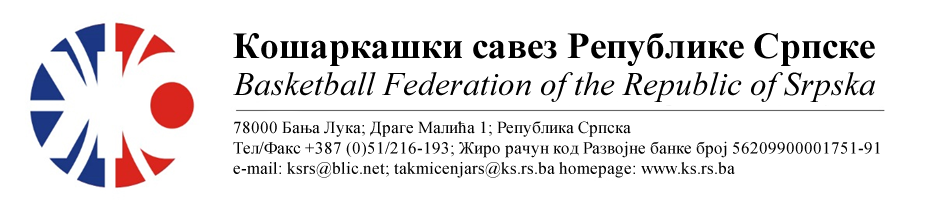 2.МУШКА ЛИГА РС - ЦЕНТАРСЕЗОНА 2022/23Делегирање службених лица број:3НАПОМЕНА: Службена лица су обавезна одмах, а најкасније у року 24 часа потврдити делегирање.Трошкове службених лица обрачунавати по 0.66КМ.Делегати су обавезни одмах после утакмице послати слику записника на вибер број 066/235429 а извјештај на маил адресу komesardlc@gmail.comБијељина, 19.11.2022Комесар такмичења								            Миодраг Ивановић, с.р. 09.ОКК РУДАР 2015 КК БРАТУНАЦ МјестоДворанаТерминДелегат: Тодоровић СтевоДелегат: Тодоровић Стево1. Стојанчевић Горан2. Тешановић Александар3. Беговић ДенисУгљевикСД27.11.202217:0010.КК БЕСТКК БУДУЋНОСТ ФАБРИКАМјестоДворанаТерминДелегат: Јолдић СлавицаДелегат: Јолдић Славица1. Митровић Дејан2. Јанковић Немања3. Грабеж ГоранДобојОШ Вук Караџић26.11.202215:00  11.КК МОДРИЧАКК РАДНИК СПАРКМјестоДворанаТерминДелегат: Остојић МладенДелегат: Остојић Младен1. Брестовац Дејан2. Дејановић Јелена3. Мићић МихајлоМодрича СД26.11.202218:3012.КК ШАМАЦКК РУДАРМјестоДворанаТерминДелегат: Обрадовић ДраганДелегат: Обрадовић Драган1. Марјановић Светолик2. Тијанић Спасоје3. Тодоровић АлександарШамацСД26.11.202218:00